Szövegértési feladatsor a 7. osztály számáraJámborné Balog Tünde: Egy vérből valók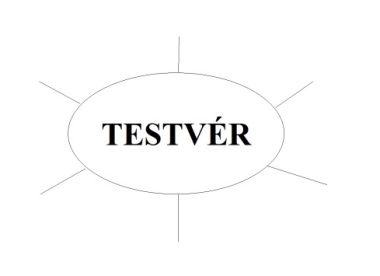 Mi jut eszedbe a testvér szóról? Írd be ötleteidet az ábrába!Milyen összetételekben szerepel a testvér szó a szövegben? Írd ki őket!………………………………………………………………………………………………………….Mi a szöveg témája? Válaszodat fogalmazd meg 1-2 mondatban!……………………………………………………………………………………………………………………………………………………………………………………………………………..Foglald össze 5-6 mondatban a szöveg tartalmát!………………………………………………………………………………………………………………………………………………………………………………………………………………………………………………………………………………………………………………………………………………………………………………………………………………………………A szöveg alapján magyarázd meg az alábbi szavak jelentését!csélcsap – ………………………………………………………………………..néphagyomány – ………………………………………………………………..tejtestvér - …………………………………………………………………………a. Írj egy-egy rokon értelmű megfelelőt a következő szavakhoz!atyafiság – …………………             regéje – …………………            kisded – …………………        okulására – ……………………..Írd ki a szövegből a testvér szó rokon értelmű párjait!……………………………………………………………………………………………………….Ki festette és mi a címe az alábbi képeknek?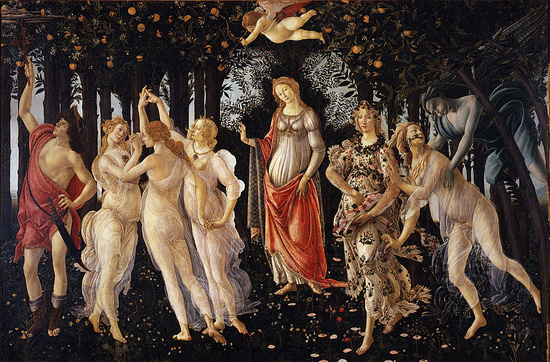 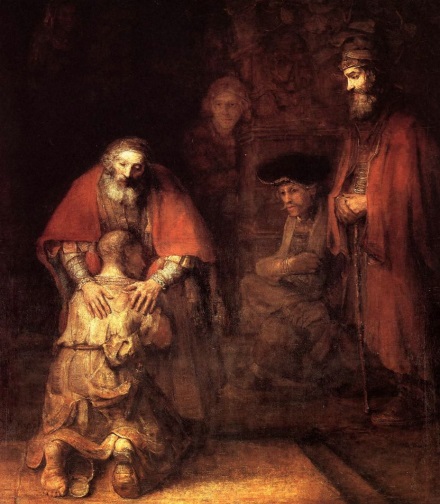 ……………………………………………………                     ………………………………..Kösd össze az összetartozókat!mese- és mondavilág                                                Jókai Mór: A kőszívű ember fiaiBibliaRudyard Kipling: A dzsungel könyveókori görög mitológiaRóma alapításának legendájaArany János: Toldimagyar néphagyományrókalelkű GyörgyRomulus és RémuszÓkeánosz leányai, a nimfákKét ÁrvaKáin és ÁbelBaradlay testvérekszegény asszony gyerekeiBalu és MaugliÁllításokat fogsz hallani, melyekről el kell döntened, hogy igazak vagy hamisak! (Játék: kard és pajzs)Nyelvünk nem fejezi ki külön szavakkal a testvérek nem-, kor- és minőségbeli különbségeit. A magyar néphagyomány szerint az Ikrek (Két Árva) csillagképet maga Isten helyezte az égboltra, mivel nem törődött velük senki így eltévedtek és nyomuk veszett az erdőben. Az Erünniszek (Fúriák) a kellem és a harmónia megtestesítői.A mese- és mondavilágunkban mindig a legnagyobb testvér viszi véghez a nagy tetteket. A kőszívű ember fiaiban Baradlay Jenő önként föláldozza magát, hogy megmentse egyik testvére életét. Romuluszt és Rémuszt egy anyafarkas mentette meg az éhhaláltól. Írj egy 5-7 mondatos monológot, melyben a testvéreddel kapcsolatos gondolataidat, érzéseidet fogalmazod meg! 